Η  υποβαλλόμενη προσφορά ισχύει και δεσμεύει τον οικονομικό φορέα για διάστημα ……………………….. (…..) μηνών από την επόμενη της διενέργειας του διαγωνισμού. Σημείωση: Η παρούσα υποβάλλεται σε μορφή .pdf στον υποφάκελο της οικονομικής προσφοράς, φέροντας την ψηφιακή υπογραφή του προσφέροντος. 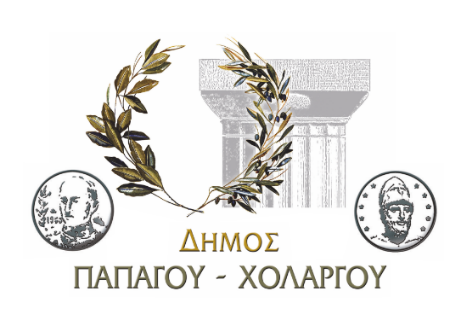 Περικλέους 55, 155 61  ΧΟΛΑΡΓΟΣΗλεκτρονικός Ανοικτός Διαγωνισμός για την υπηρεσία με τίτλο«Ασφάλιση οχημάτων-μηχανημάτων Δήμου»Αριθμός Μελέτης Δήμου Παπάγου – Χολαργού : 12021165Διακήρυξη με αριθ. πρωτ.: 18269/12-10-2021 & ΑΔΑΜ: 21PROC009348810ΕΙΔΟΣ ΟΧΗΜΑΤΟΣΜΟΝΑΔΑΠΟΣΟΤΗΤΑΕΤΗΣΙΑ ΜΙΚΤΑ ΑΣΦΑΛΙΣΤΡΑ      ( € )ΔΙΚΥΚΛΑ, ΕΠΙΒΑΤΙΚΑ, ΜΗΧΑΝΗΜΑΤΑ ΕΡΓΟΥ, ΥΔΡΟΦΟΡΕΣ, ΣΑΡΩΘΡΑ, ΦΟΡΤΗΓΑ , ΑΠΟΡΡΙΜΜΑΤΟΦΟΡΑ, ΛΕΩΦΟΡΕΙΑ   ΤΕΜ.91Ασφάλιστρα δύο ετών:Ασφάλιστρα δύο ετών:ΣΥΝΟΛΟΣΥΝΟΛΟα/αΚΑΤΗΓΟΡΙΑ ΟΧΗΜΑΤΟΣΑΡ. ΑΔΕΙΑΣΚΥΚΛΟ-ΦΟΡΙΑΣΕΤΟΣ 1ηςΚΥΚΛΟ-ΦΟΡΙΑΣΦΟΡΟΛΟ-ΓΗΣΙΜΗΙΣΧΥΣΙΣΧΥΟΝBONUS MALUSΤΕΛΙΚΗ ΠΡΟΣΦΕΡΟΜΕΝΗ ΤΙΜΗ ΕΤΗΣΙΩΝ ΜΙΚΤΩΝ ΑΣΦΑΛΙΣΤΡΩΝ ΚΑΤΑ ΟΧΗΜΑ  ( €)ΤΕΛΙΚΗ ΠΡΟΣΦΕΡΟΜΕΝΗ ΤΙΜΗ ΕΤΗΣΙΩΝ ΜΙΚΤΩΝ ΑΣΦΑΛΙΣΤΡΩΝ ΚΑΤΑ ΟΧΗΜΑ  ( €)α/αΚΑΤΗΓΟΡΙΑ ΟΧΗΜΑΤΟΣΑΡ. ΑΔΕΙΑΣΚΥΚΛΟ-ΦΟΡΙΑΣΕΤΟΣ 1ηςΚΥΚΛΟ-ΦΟΡΙΑΣΦΟΡΟΛΟ-ΓΗΣΙΜΗΙΣΧΥΣΙΣΧΥΟΝBONUS MALUSΟΛΟΓΡΑΦΩΣΑΡΙΘΜ.ΜΗΧΑNAKIAΜΗΧΑNAKIAΜΗΧΑNAKIAΜΗΧΑNAKIAΜΗΧΑNAKIASYM GTS 250 ccBXH 04972011250 cc01MODENAS 120 ccBXH 04982011120 cc01MODENAS 120 ccBXH 04992011120 cc01MODENAS 120 ccBXH 05002011120 cc01MODENAS 120 ccBXH 05012011120 cc01Kawasaki KzrIBZ 0332200187 cc01KawasakiOBE 9532009130 cc01MODENAS 135 ccΒΚΡ 6582016135 cc01MODENAS 135 ccΒΚΡ 7622017135 cc01Παπί Honda 125 ccXZN 8592006125 cc01Παπί Honda 125 ccXZN 8602006125 cc01Παπί Honda 50 ccHB 9367198450 cc01SYM 135 ccΒΜΕ 1742020135 cc01SYM 50 ccΑΖΕ 2730202050 cc01ΕΠΙΒΑΤΙΚΑΕΠΙΒΑΤΙΚΑΕΠΙΒΑΤΙΚΑΕΠΙΒΑΤΙΚΑΕΠΙΒΑΤΙΚΑSaab 1,8 TKHH 3984200913 Hp01Citroen C5 2000 ccΚΗΙ 6949200514 Ηp01Hyundai Matrix ΚΗΟ 6473200311 Ηp01Skoda fabia 1200 ccΚΗΗ 133920138 Hp01Renault Megane 1400 ccΚΗΙ 9913200810 Ηp01Hyundai H-1 KHI 5894200516 Hp01Fiat PandaΚΗΗ 725420168 hp01ΜΗΧΑΝΗΜΑΤΑ ΕΡΓΟΥΜΗΧΑΝΗΜΑΤΑ ΕΡΓΟΥΜΗΧΑΝΗΜΑΤΑ ΕΡΓΟΥΜΗΧΑΝΗΜΑΤΑ ΕΡΓΟΥΜΗΧΑΝΗΜΑΤΑ ΕΡΓΟΥJCB  3CX  εκσκαφέαςΜΕ 893152006100 Hp01JCB  2CX  εκσκαφέαςΜΕ 51851199846 Hp01JCB  3CX  compactΜΕ 142496201974 Hp01Bobcat E26ΜΕ 145990202120,9 Hp01Σκαπτικό ΗΑΝΙΧ Η15ΒΜΕ 82955200317 Ηp01Σκαπτικό ΗΑΝΙΧ Ν120-2Πλαίσιο: 0652636 Ε199917 Ηp01Σκαπτικό CASE 590ΜΕ 66564200199 Ηp01Καλαθοφόρο NISSANΜΕ 86498200541 Ηp01Καλαθοφόρο NISSANΜΕ 820682004125 Hp01JOHNSTON   σάρωθροΜΕ 40760199757 Hp01KARCHER     σάρωθροΜΕ 1275362014 16,7 Ηp01KARCHER     σάρωθροΜΕ 127537201416,7 Ηp01RAVO σάρωθροΜΕ 1339752016160 Ηp01RAVO σάρωθροΜΕ 144341 2020160 Ηp01Πλυντήριο κάδων  ΜΑΝΜΕ 77357200373 Ηp01Βυτιοφόρο-πλυστικό PIAGGIO 1400ME 96800200766 Ηp01Bremaght – βυτιοφόροΜΕ 919682006105 Hp01Ford rangerΜΕ 1212842011143 Hp01BENZ UNIMOGΜΕ 133905198090 Hp01ΑΠΟΡΡΙΜΜΑΤΟΦΟΡΑ - ΦΟΡΤΗΓΑ -  ΥΔΡΟΦΟΡΑΑΠΟΡΡΙΜΜΑΤΟΦΟΡΑ - ΦΟΡΤΗΓΑ -  ΥΔΡΟΦΟΡΑΑΠΟΡΡΙΜΜΑΤΟΦΟΡΑ - ΦΟΡΤΗΓΑ -  ΥΔΡΟΦΟΡΑΑΠΟΡΡΙΜΜΑΤΟΦΟΡΑ - ΦΟΡΤΗΓΑ -  ΥΔΡΟΦΟΡΑΑΠΟΡΡΙΜΜΑΤΟΦΟΡΑ - ΦΟΡΤΗΓΑ -  ΥΔΡΟΦΟΡΑVOLVO FL 534  Απορ/ροKHI  5816200433 Hp01MERCEDES 2629 Απορ/ροΚΗΗ 3972199390 Hp01MERCEDES 2024 πρέσσα Απορ/ροΚΗΟ 6256199757 Hp01MERCEDES 816 μύλος Απορ/ροΚΗΗ 4780201025 Hp01Mercedes 1922 μύλος Απορ/ροΚΗΗ 5907199268 Ηp01Mercedes 2024Κ/38 πρέσσα Απορ/ροΚΗΟ 5800199468 Ηp01Mercedes 2024 πρέσσα Απορ/ροΚΗΟ 6317199966 Ηp01Mercedes 1831 μύλος πρέσσα Απορ/ροΚΗΟ 6360200090 Ηp01Mercedes 1832Κ- πρέσσα Απορ/ροΚΗΙ 6672200696 Ηp01Mercedes πρέσσα Απορ/ροΚΗΗ 7660201746 Ηp01Mercedes μύλος Απορ/ροKHH 8325201846 Hp01Mercedes 2024-μύλος Απορ/ροΚΗΟ 5975199636 Ηp01Mercedes 1823-πρέσσα Απορ/ροΚΗΟ 6476200390 Ηp01Mercedes 1318-μύλος Απορ/ροΚΗΙ 5746200325 Ηp01Mercedes 1318-μύλος Απορ/ροKHH 5949200325 Ηp01Mercedes πρέσσα Απορ/ρο με γερανόΚΗΗ 7661201746 Ηp01Mercedes 1832Κ- Απορ/ρο  με γερανό ΚΗΙ 6687200772 Ηp01Απορ/ρο IVECO ΑνακύκλωσηςΚΗΗ 1781200635  Ηp01Απορ/ρο Mercedes  ΑνακύκλωσηςΚΗΗ 1082200938 Hp01Απορ/ρο Mercedes  1832  ανακύκλωσηςΚΗΥ 5596200772 Hp01MERCEDES φορτηγό με αρπάγηΚΗΟ 6441200272 Hp01Φορτηγό Mercedes1520 με αρπάγηΚΗΟ 6216199636 Ηp01Φορτηγό Μercedes1823 με αρπάγηΚΗΟ 5939200338 Ηp01VOLVO  υδροφόραΚΗH 1748200848 Hp01VOLVO  υδροφόραΚΗΗ 3965200943 Hp01MERCEDES υδροφόραΚΗΟ 6264199736 Hp01MITSUBISHI  FE 74KHI 9779200818 Hp01MITSUBISHI CANTER φορτηγόΚΗΙ 5849200418 Hp01Ημιφορτηγό Mitsubisi L 300ΚΗΟ 5974199614 Ηp01VOLVO FL M φορτηγόKHI 8645200843 Hp01Φορτηγό Μercedes 1114K/31ΚΗΟ 5599199336 Ηp01MITSUBISHI L 200 φορτηγάκιKHO 6273199714 Hp01Κλειστό ημιφορτηγό ΤoyotaΚΗΗ 5908198808 Ηp01FIAT 4Χ4KHH 63202020113 Hp01Κλειστό φορτηγό Nissan NV250ΚΗΗ 7594202085 Hp01Κλειστό φορτηγό Nissan NV250ΚΗΗ 7595202085 Hp01Τράκτορας + 2 ρυμούλκούμεναΚΗΙ 5756200396 Ηp01Τράκτορας με ρυμουλκούμενοΚΗΙ  6547200496 Hp01Τράκτορας με ρυμουλκούμενοΚΗΗ 9166202001PIAGGIO VAN φορτηγάκιKHH 123120099 Hp01PIAGGIO 4x4 φορτηγάκιKHH 123220099 Hp01Piaggio  1.400ccΚΗΙ 6613200409 Ηp01Κλειστό ημιφορτηγό Piaggio1.400ccΚΗΙ 6614200409 Ηp01Aνατρ. ημιφορτηγό Piaggio  1.400ccΚΗΙ 6615200409 Ηp01Aνατρ. ημιφορτηγό Piaggio  1.400ccΚΗΙ 6133200409 Ηp01ΛΕΩΦΟΡΕΙΑΛΕΩΦΟΡΕΙΑΛΕΩΦΟΡΕΙΑΛΕΩΦΟΡΕΙΑΛΕΩΦΟΡΕΙΑ86..IVECO  λεωφορείο 33 θέσεωνΚΗΟ 6455200235 Hp0187MAN  λεωφορείο 29 θέσεωνΚΗΟ 6304199941 Hp0188..Λεωφορείο IVECO 19 θέσεωνΚΗΙ 5892200518 Ηp0189Λεωφορείο IVECO  19 θέσεωνΚΗΙ 5902200518 Ηp0190...Λεωφορείο Mercedes  13 θέσεωνΚΗΗ 5880201414 Ηp0191.Λεωφορείο Mercedes  13 θέσεωνΚΗΗ 5881201414 Ηp01Συνολικός Ετήσιος Ενδεικτικός Προϋπολογισμός:Συνολικός Ετήσιος Ενδεικτικός Προϋπολογισμός:Συνολικός Ετήσιος Ενδεικτικός Προϋπολογισμός:Συνολικός Ετήσιος Ενδεικτικός Προϋπολογισμός:Συνολικός Ετήσιος Ενδεικτικός Προϋπολογισμός:Συνολικός Ετήσιος Ενδεικτικός Προϋπολογισμός:ΤΟΠΟΣ – ΗΜΕΡΟΜΗΝΙΑΣΦΡΑΓΙΔΑ - ΥΠΟΓΡΑΦΗ